Pressemeldung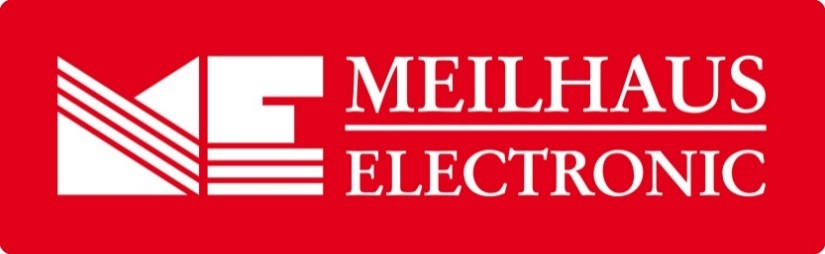 Datum:	Oktober 2019Text/Bilder online:	https://www.meilhaus.de/infos/news/presse/2019-q4
PR27-2019-Metraline-PAT.docx
PR27-2019-Metraline-PAT-1.jpg
PR27-2019-Metraline-PAT-2.jpgThema/Subject:	Gossen Metrawatt METRALINE PAT bei Meilhaus Electronic GmbH.Sperrfrist:	-Gossen Metrawatt METRALINE PATPrüfgerät für Prüfungen nach DIN VDE 0701-0702Alling, Oktober 2019 – Der Gossen Metrawatt METRALINE PAT (M711A) ist ein intuitiv zu bedienender Sicherheitstester für Prüfungen der Schutzmaßnahmen an elektrischen Geräten gem. DIN VDE 0701-070 (Prüfung nach Instandsetzung und Änderung elektrischer Geräte sowie Wiederholungsprüfung elektrischer Geräte). Das Prüfgerät ist bestimmt zum schnellen und sicheren Prüfen und Messen instandgesetzter oder geänderter elektrischer Geräte sowie für Wiederholungsprüfungen. Gemessen werden der Schutzleiterwiderstand (Prüfstrom ±200 mA DC), der Isolationswiderstand, der Schutzleiterstrom (für SK1-Geräte), der Berührungsstrom (für SK2-Geräte) und die Spannung in SELV-Kreisen. Die Prüflinge können über eine Prüfdose (mit und ohne Adapter für verschiedene Netzanschlüsse) oder über einen Adapter bei Verlängerungsleitungen (mit und ohne Mehrfachsteckdosen) angeschlossen werden. Die Prüfung von fest angeschlossenen Geräten ist ebenfalls möglich. GOSSEN METRAWATT steht für ein umfangreiches Spektrum hochwertiger Mess- und Prüftechnik für das Elektrohandwerk, die Industrie und den Medizinbereich. Das Produktportfolio beinhaltet Mess- und Prüfgeräte für die normgerechte Prüfung elektrischer Anlagen und Geräte, Multimeter, Kalibratoren, Netzanalysatoren, Stromversorgungen sowie Messumformer und Leistungsmessgeräte für die Starkstrommesstechnik und Drehwinkel. Der METRALINE PAT Sicherheitstester zeichnet sich durch seine kompakte Bauweise und das geringe Gewicht aus. Dank des großen, kontrastreichen Displays sowie einer Klartextbedienung mit Prinzipschalter und grün/roter-LED-Anzeige für OK/Fehler lässt sich das Gerät komfortabel und intuitiv bedienen. Direktwahltasten ermöglichen die schnelle Wahl der Einzelmessungen, eine Datenschnittstelle (Bluetooth, USB) ermöglicht die Steuerung über eine virtuelle COM-Schnittstelle am PC. Nach jeder Einzelprüfung werden die Messdaten direkt ausgegeben und können über die USB-Slave-Schnittstelle in die PC-Datenbank- und Protokolliersoftware IZYTRONIC importiert werden. Hier lassen sich die Daten speichern, verwalten und mit Kommentaren ergänzen sowie Protokolle erstellen. Der METRALINE PAT ist mit verschiedenen Sicherheitseinrichtungen ausgestattet: neben einer Kurzschlosskontrolle des Prüflings wird der Netzanschluss auf PE-Anschluss überprüft und bei gefährlichem Fehlerstrom des Prüflings automatisch abgeschaltet. Der METRALINE PAT erlaubt eine Zweipolmessung (Niederohmigkeit, Isolation, Ersatzableitstrom, Spannung) und führt die Grenzwertanpassung automatisch durch (Schutzleiter, Isolation, Ersatzableitstrom). Alle aktiven Prüfungen inklusive Funktionstest mit Echt-Effektivwert-Leistungsanzeige lassen sich in nur einem Schritt durchführen. Die METRALINE PAT Prüfgeräte sind im Webshop unter www.meilhaus.de erhältlich. Im Lieferumfang enthalten sind ein METRALINE PAT (M711A), 1x Messleitung (rot mit Sicherheitsstecker und Prüfspitze, 2 m), Netzanschlusskabel, Werkskalibrierschein, Bedienungsanleitung, Karte mit Registrierschlüssel zur Software IZYTRONIQ. 1 Jahr Gewährleistung.Über Meilhaus Electronic:Die Meilhaus Electronic GmbH mit Sitz in Alling bei München gehört zu den führenden europäischen Entwicklern, Herstellern und Vertriebs-Unternehmen auf dem Gebiet der PC-Mess- und Schnittstellen-Technik. Seit 1977 bietet die Meilhaus Electronic GmbH Know-how, innovative Entwicklungen und individuelle, kundenspezifische, EMV-gerechte Lösungen für die professionelle Messtechnik im Bereich der Hochfrequenztechnik. Das Produktspektrum umfasst Messinstrumente, Datenlogger, Schnittstellen, Kabeltester, Software sowie PC-Karten und Komponenten für PCI-Express, PCI, Compact-PCI/PXI, USB und Ethernet.Im März 2017 feierte Meilhaus Electronic das 40-jährige Firmenjubiläum.Alles rund um die PC-Messtechnik: Messwerterfassung, Steuerung und Datenübertragung in Labor und Industrie. Erfahren Sie mehr unter www.meilhaus.dePresse-KontaktMarcella Dallmayer
m.dallmayer@meilhaus.deErnst Bratz
e.bratz@meilhaus.de
Tel. (0 81 41) 52 71-171Wir freuen uns über eine Veröffentlichung (Print/Online/Newsletter) und stehen Ihnen für weitere Beiträge und Rückfragen gerne zur Verfügung.Die aktuelle Pressemitteilung inklusive hochauflösendem Bildmaterial finden Sie zum Download unter 
www.meilhaus.de/infos/news/presseMeilhaus Electronic GmbHMEsstechnik fängt mit ME an.www.meilhaus.comAm Sonnenlicht 282239 Alling bei MünchenTel.:	(0 81 41) 52 71 - 0Fax:	(0 81 41) 52 71 - 129sales@meilhaus.de